Saginaw First Free Methodist ChurchEPIPHANY OF THE LORDJanuary 10, 2021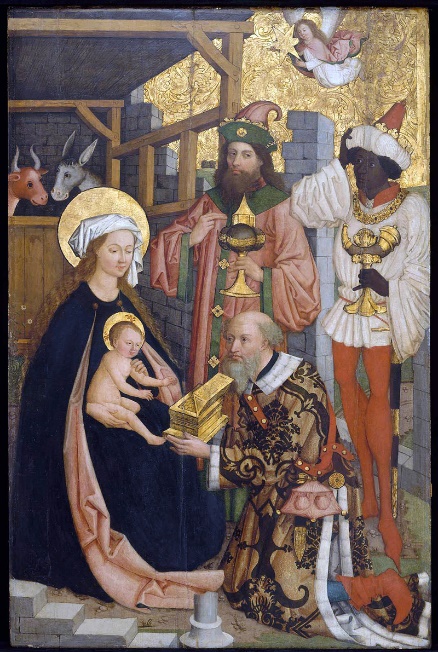 “On entering the house, they saw the child with Mary his mother; and they knelt down and paid him homage. Then, opening their treasure chests, they offered him gifts of gold, frankincense, and myrrh.” (Matthew 2:11)Minister: Rev. Jason EvansFirst Free Methodist Church2625 N. Center Rd.Saginaw, Michigan 48603Phone: (989) 799-2930Email: saginawfmc@gmail.comwww.saginawfirstfmc.orgEPIPHANY OF THE LORDJanuary 10, 2021The mission of Saginaw First Free Methodist Church is to be faithful to God and to make known to all people everywhere God’s call to wholeness in Jesus Christ.Prelude**Greeting/Announcements*Call to Worship (spoken responsively)L:	God has come and revealed a great lightP:	The Glory of the Lord has risen upon usL:	Nations will be drawn to this lightP:	Kings to the brightness of this dawn L:	We share in the promise of Christ JesusP:	Our hearts are thrilled and our lips rejoiceL:	We experienced the mystery, our eternal purposeP:	We have become fellow heirs, members of Christ’s body*Opening Hymn: “We Three Kings” #202 (vv.1-2)We three kings of Orient areBearing gifts we traverse afarField and fountain, moor and mountainFollowing yonder starStar of wonder, star of nightStar with royal beauty brightWestward leading, still proceedingGuide us to thy perfect lightBorn a king on Bethlehem's plainGold I bring to crown Him againKing forever, ceasing neverOver us all to reignStar of wonder, star of nightStar with royal beauty brightWestward leading, still proceedingGuide us to thy perfect light*Invocation and Lord’s PrayerL: 	O God of light and peace, whose glory still shines in the earth, draw the nations to yourself. Dispel the darkness that shrouds our path, that we may come to kneel before Christ in true worship. Teach us to offer him our hearts and souls, and return from his presence to live as he has taught. May we be drawn to you, as we pray together the prayer that Jesus taught His disciples…P:	Our Father, who art in heaven, hallowed be Your name. Your kingdom come; your will be done in earth as it is in heaven. Give us this day our daily bread and forgive us our debts as we forgive our debtors. And lead us not into temptation but deliver us from evil. For Yours is the kingdom, and the power, and the glory forever. Amen. *Gloria PatriGlory be to the Father​And to the Son and to the Holy Ghost.As it was in the beginning​Is now and ever shall beWorld without endAmen. AmenFirst Scripture Lesson: Isaiah 60:1-6Arise, shine; for your light has come, and the glory of the LORD has risen upon you. For darkness shall cover the earth, and thick darkness the peoples; but the LORD will arise upon you, and his glory will appear over you. Nations shall come to your light, and kings to the brightness of your dawn.Lift up your eyes and look around; they all gather together, they come to you; your sons shall come from far away, and your daughters shall be carried on their nurses’ arms. Then you shall see and be radiant; your heart shall thrill and rejoice, because the abundance of the sea shall be brought to you, the wealth of the nations shall come to you. A multitude of camels shall cover you, the young camels of Midian and Ephah; all those from Sheba shall come. They shall bring gold and frankincense, and shall proclaim the praise of the LORD.Prayer of ConfessionL:	The Herods of the world are always affirming us to do treacherous things. Herod appears as a friend, but intends to use the wise men for personal gain. It is hard to resist wicked authority. For the times we submit to those pressures, let us seek restoration…P:	God of love, we confess we often seek to please the people in authority over us. We also seek to make the people in our knit groups happy. We work for others priorities, rather than your call for our lives. Guide us on the path of salvation, O God, that the radiance and power of your Holy Spirit working in the world will gather together all peoples and nations in one community to offer you worship and proclaim your splendor. Amen.Affirmation of Faith: Psalm 72P:	Give the king your justice, O God, and your righteousness to a king's son. May he judge your people with righteousness, and your poor with justice. May the mountains yield prosperity for the people, and the hills, in righteousness. May he defend the cause of the poor of the people, give deliverance to the needy, and crush the oppressor. May all kings fall down before him, all nations give him service. For he delivers the needy when they call, the poor and those who have no helper. He has pity on the weak and the needy, and saves the lives of the needy. From oppression and violence he redeems their life; and precious is their blood in his sight.Hymn of Affirmation: “What Child Is This?” #179 (vv.1,3)What child is thisWho lay to restOn Mary's lap is sleepingWhom angels greet with anthems sweetWhile shepherds watch are keepingThis, this is Christ the KingWhom shepherds guard and angels singHaste, haste to bring him laudThe Babe, the Son of MarySo bring him incense, gold and myrrhCome peasant king to own himThe King of Kings salvation bringsLet loving hearts enthrone himThis, this is Christ the KingWhom shepherds guard and angels singHaste, haste to bring him laudThe Babe, the Son of MarySecond Scripture Lesson: Ephesians 3:1-12	This is the reason that I Paul am a prisoner for Christ Jesus for the sake of you Gentiles, for surely you have already heard of the commission of God's grace that was given me for you, and how the mystery was made known to me by revelation, as I wrote above in a few words, a reading of which will enable you to perceive my understanding of the mystery of Christ.	In former generations this mystery was not made known to humankind, as it has now been revealed to his holy apostles and prophets by the Spirit: that is, the Gentiles have become fellow heirs, members of the same body, and sharers in the promise in Christ Jesus through the gospel. Of this gospel I have become a servant according to the gift of God's grace that was given me by the working of his power.Although I am the very least of all the saints, this grace was given to me to bring to the Gentiles the news of the boundless riches of Christ, and to make everyone see what is the plan of the mystery hidden for ages in God who created all things; so that through the church the wisdom of God in its rich variety might now be made known to the rulers and authorities in the heavenly places.	This was in accordance with the eternal purpose that he has carried out in Christ Jesus our Lord, in whom we have access to God in boldness and confidence through faith in him.CommunionMINISTER: THE INVITATIONYou who truly and earnestly repent of your sins, who live in love and peace withyour neighbors and who intend to lead a new life, following the commandmentsof God and walking in His holy ways, draw near with faith, and take this holysacrament to your comfort; and humbly kneeling, make your honest confessionto Almighty God.IN UNISON: THE GENERAL CONFESSIONAlmighty God, Father of our Lord Jesus Christ, maker of all things, judge of allpeople, we confess that we have sinned, and we are deeply grieved as weremember the wickedness of our past lives. We have sinned against You, Yourholiness and Your love, and we deserve only Your indignation and anger.We sincerely repent, and we are genuinely sorry for all wrongdoing and everyfailure to do the things we should. Our hearts are grieved, and we acknowledgethat we are hopeless without Your grace.Have mercy upon us.Have mercy upon us, most merciful Father, for the sake of your son, our Savior, JesusChrist, who died for us.Forgive us.Cleanse us.Give us strength to serve and please You in newness of life and to honor and praiseYour name, through Jesus Christ our Lord. Amen.MINISTER: THE AFFIRMATION OF FAITHO Almighty God, our Heavenly Father, who with great mercy has promisedforgiveness to all who turn to You with hearty repentance and true faith, havemercy upon us, pardon and deliver us from our sins, make us strong and faithful inall goodness and bring us to everlasting life, through Jesus Christ our Lord. Amen.CONGREGATION: THE COLLECT
Almighty God, unto whom all hearts are open, all desires known, and from whomno secrets are hid: cleanse the thoughts of our hearts, by the inspiration of theHoly Spirit, that we may perfectly love You and worthily magnify Your holy name,through Christ our Lord. Amen.MINISTER: THE SANCTUSIt is always right and proper, and our moral duty, that we should at all times andin all places give thanks to You, O Lord, holy Father, Almighty and Everlasting God.Therefore, with angels and archangels, and with all the inhabitants of heaven, wehonor and adore Your glorious name, evermore praising You and saying,CONGREGATION: THE SANCTUS (CONTINUED)Holy, Holy, Holy, Lord God of hosts!Heaven and earth are full of Thy glory.Glory be to Thee, O Lord, most high. AmenMINISTER: THE PRAYER FOR SPIRITUAL COMMUNIONWe do not come to this Your table, O merciful Lord, with self-confidence andpride, trusting in our own righteousness, but we trust in Your great and manymercies. We are not worthy to gather the crumbs from under Your table. But You,O Lord, are unchanging in Your mercy and Your nature is love; grant us, therefore,God of mercy, God of grace, so to eat at this Your table that we may receive inspirit and in truth the body of Your dear Son, Jesus Christ, and the merits of Hisshed blood, so that we may live and grow in His likeness and, being washed andcleansed through His most precious blood, we may evermore live in Him and Hein us. Amen.MINISTER: THE PRAYER OF CONSECRATION OF THE ELEMENTSAlmighty God, our Heavenly Father, who gave in love Your only Son, Jesus Christ, to suffer death upon the cross for our redemption, who by His sacrifice, offeredonce for all, did provide a full, perfect, and sufficient atonement for the sins of the whole world, we come now to Your table in obedience to Your Son, Jesus Christ, who in His holy gospel commanded us to continue a perpetual memory of His precious death until He comesagain. Hear us, O merciful Father, we humbly ask, and grant that we, receiving this bread and this cup, as He commanded and in the memory of His passion and death, may partake of His most blessed body and blood.In the night of His betrayal, Jesus took bread, and when He had given thanks, He broke it and gave it toHis disciples, saying, “Take, eat; this is My body which is given for you; do this in remembrance of Me.”In like manner, after supper He took the cup, and when He had given thanks, He gave it to them, saying, “Drink ofthis, all of you, for this is My blood of the New Testament, which is shed for you and for many, for the remission ofsins; do this as often as you drink it, in remembrance of Me.” Amen.The body of our Lord Jesus Christ, which was given for you, preserve your soul and body unto everlastinglife. Take and eat this in remembrance that Christ died for you, and feed upon Him in your heart, by faith withthanksgiving.The blood of our Lord Jesus Christ, which was shed for you, preserve your soul and body unto everlasting life.Drink this in remembrance that Christ’s blood was shed for you and be thankful.MINISTER: THE BENEDICTIONMay the peace of God, which passes all understanding, keep your hearts and minds in the knowledge and loveof God, and of His Son, Jesus Christ our Lord; and may the blessing of God Almighty, the Father, the Son, andthe Holy Spirit, be yours now and forever. Amen.Passing of the PeacePrayers of the PeopleL:	Lord in Your Mercy…P:	Hear our prayer.Gospel Lesson: Matthew 2:1-12	In the time of King Herod, after Jesus was born in Bethlehem of Judea, wise men from the East came to Jerusalem, asking, “Where is the child who has been born king of the Jews? For we observed his star at its rising, and have come to pay him homage.”	When King Herod heard this, he was frightened, and all Jerusalem with him; and calling together all the chief priests and scribes of the people, he inquired of them where the Messiah was to be born.	They told him, “In Bethlehem of Judea; for so it has been written by the prophet: ‘And you, Bethlehem, in the land of Judah, are by no means least among the rulers of Judah; for from you shall come a ruler who is to shepherd my people Israel.’”	Then Herod secretly called for the wise men and learned from them the exact time when the star had appeared. Then he sent them to Bethlehem, saying, “Go and search diligently for the child; and when you have found him, bring me word so that I may also go and pay him homage.”	When they had heard the king, they set out; and there, ahead of them, went the star that they had seen at its rising, until it stopped over the place where the child was. When they saw that the star had stopped, they were overwhelmed with joy. On entering the house, they saw the child with Mary, his mother; and they knelt down and paid him homage. Then, opening their treasure chests, they offered him gifts of gold, frankincense, and myrrh.	And having been warned in a dream not to return to Herod, they left for their own country by another road.	 SermonPrayer of Response*Hymn of Response: “Glorious Things of Thee Are Spoken” #670 (v.2)See the streams of living watersSpringing from eternal loveWell supply thy sons and daughtersAnd all fear of want removeWho can faint while such a riverEver flows their thirst t'assuage?Grace, which like the Lord, the giver,Never fails from age to ageInvitation of OfferingL: 	No gift is too small, except to the giver. We cannot fully experience the joy of something we are unwilling to share with others. We cannot enjoy God’s blessings until we steward them to all people. Give your all, as we collect this morning’s tithes and offerings.*DoxologyPraise God, from whom all blessings flow Praise Him, all creatures here belowPraise Him above, ye heavenly hostPraise Father Son, and Holy Ghost.Amen.*Prayer*Hymn: “Infant Holy, Infant Lowly” #186 (v.1)Infant holy, infant lowly For his bed a cattle stallOxen lowing, little knowing Christ the babe is Lord of allSwift are winging angels singingNoels ringing, tidings bringingChrist the babe is Lord of allChrist the babe is Lord of all*BenedictionL: 	We have seen the light, and witnessed Christ’s greatness. We are commissioned and empowered to protect those who are in danger. Be confident your witness is effective, as you go in peace to love and serve. Amen.